COMMANDERIEDESCOSTES DU RHÔNE99E CHAPITRE DE LABARONNIE DE QUÉBECSOCIÉTÉ FRANÇAISE DE QUÉBEC890 boulevard du Lac, Québec25 novembre 2022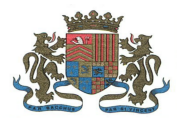  MENU DÉGUSTÉ ET VINS SERVISVin d’accueilG Mousseux, 2019, Vignoble Gagliano (Québec)Bouchées : Arancini au fromage 1608, Corolle au canard Teriyaki et au sésame, Torchon de foie gras et chutney de physalisPremier serviceTartelette champignons et fromage ComtéDeuxième servicePotage du momentTroisième serviceFilet mignon de veauGratin dauphinois et RatatouilleQuatrième serviceBavarois aux poiresVin blancE. Guigal, Côtes du Rhône Vin rougeCôtes du Rhône Rouge, 2018 de Vidal FleuryCafé, thé ou infusionINTRONISATIONSau titre de chevalier de laCommanderie des Costes du RhôneNobles Seigneurs :	Bruno Perrone				Jean-Louis BazinFrançois PotusFaites à Québec par le	 François GosselinConsul de la Baronnie de Québec,L’Ambassadeur des 	 Kino Gros-LouisPremières Nations,Les Commandeurs,	Sylvie Grenier,     Lyne PelletierMichel DebloisL’Officière			  Joan DelisleLes vins en dégustationE. Guigal, Saintes Pierres de Nalys, Châteauneuf-du-Pape, 2017Le Mas des Flauzières, Gigondas, Grande Réserve, 2018Domaine Le Sang des Cailloux, Vacqueyras Floureto, 2019  